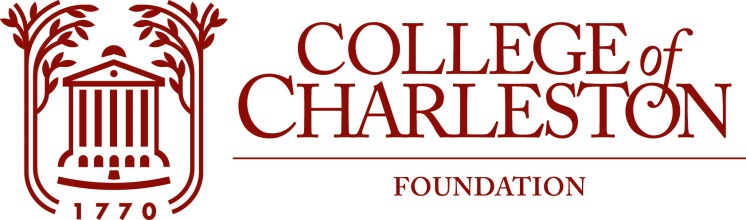 NOMINATING COMMITTEE AGENDAApril 24, 202012:30 – 1:00 PMCOMMITTEE MEMBERS:Hilton Smith, Chair 		Tomi Youngblood, Vice ChairGlen Brown ’76		Peggy Boykin ‘81Jeff Kinard ’77			Neil Draisin                             Sam Stafford III ‘68 		EXECUTIVE DIRECTOR: Chris Tobin STAFF:  Hanna Spencer AGENDA:WELCOME AND QUORUMAPPROVE MINUTES April 20, 2020III.  	EXECUTIVE SESSION	a.   For the purpose of discussion of appointment(s) to a public bodyIV.	NEW BUSINESSV.	ADJOURN The Mission of the College of Charleston Foundation is to promote programs of education, research, student development, and faculty development for the exclusive benefit ofthe College of Charleston